Урок мужества ко Дню Победы.08.05.2021 Педагог-организатор: Полянская Надежда АлександровнаСценарий:В девятый день ликующего мая,Когда легла на землю тишина,Промчалась весть от края и до края:«Мир победил! Закончилась война!»Война закончилась, и пушки замолчали,И годы сгладили великую беду,А мы живём, а мы опять весну встречаемВстречаем День Победы -Лучший день в году!76 лет прошло со дня победы и мы снова вспоминаем тех, кто отстоял нашу родину в том страшном испытании. Мы благодарны всем: кто воевал, погибал, выживал в тех адских условиях, когда казалось, что невозможно было выжить. Из рассказов старожил нашего хутора Ольховский, на войну ушли почти все мужчины. Очень много не вернулось.   Цыганок Николай Васильевич – пропал без вести.  Пономарёв Алексей Иванович – пропал без вести.  Дьяконов Пётр Герасимович – сгорел в танке.  Тарасенко Алексей Дмитриевич – погиб на поле боя.  Фисенко Григорий Гаврилович – подорвался на мине вместе со снарядами.В нашем подростковом клубе есть уголок славы, где есть фотографии погибших фронтовиков, а также ветеранов Великой Отечественной Войны, которые вернулись с войны живыми и поднимали с руин свою страну. 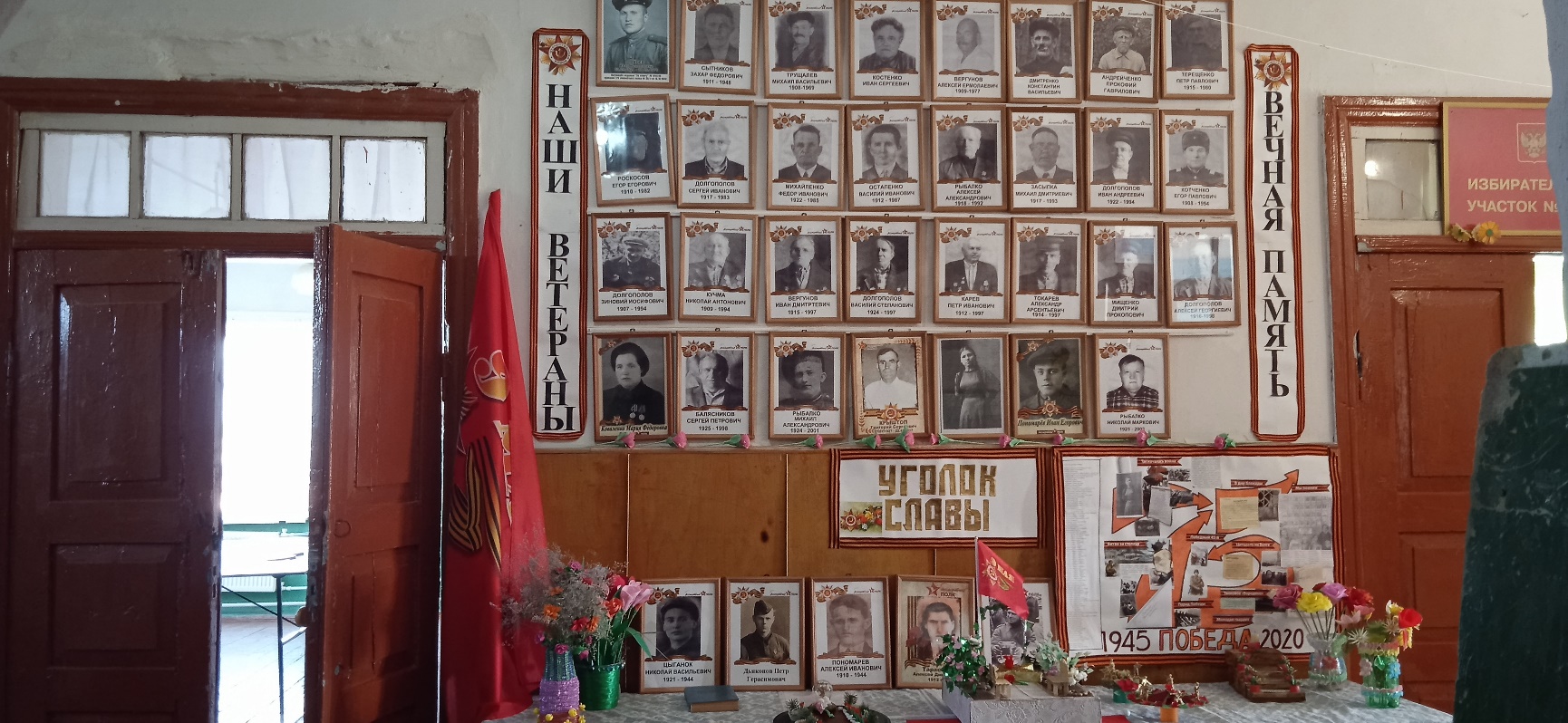 В селе есть братская могила, в которой похоронены погибшие солдаты, которые защищали наш хутор. Погибло 1200 солдат. Вечная им память! 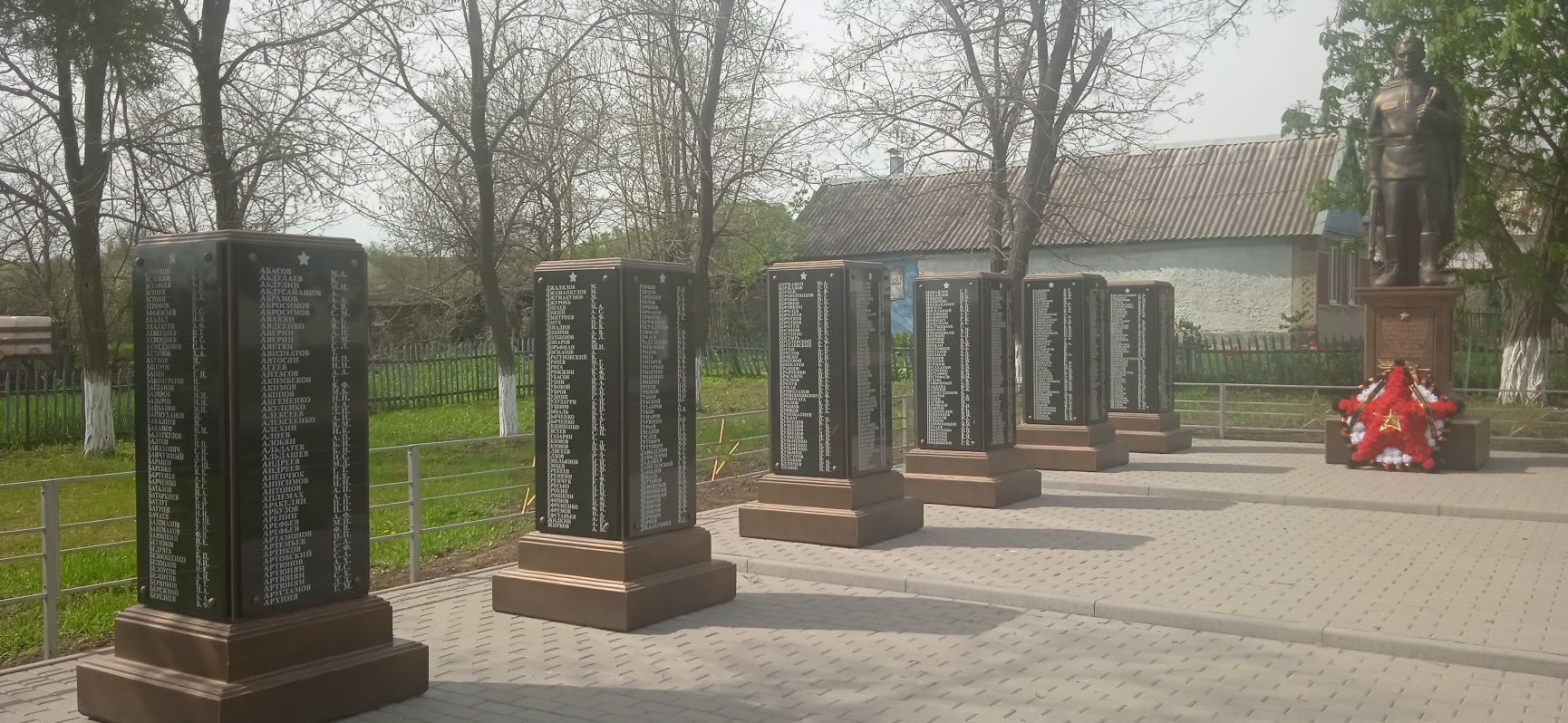 Дополнительно:Дети подготовили поделки:«Цветущий май 45 года» - Цыганок Маргарита.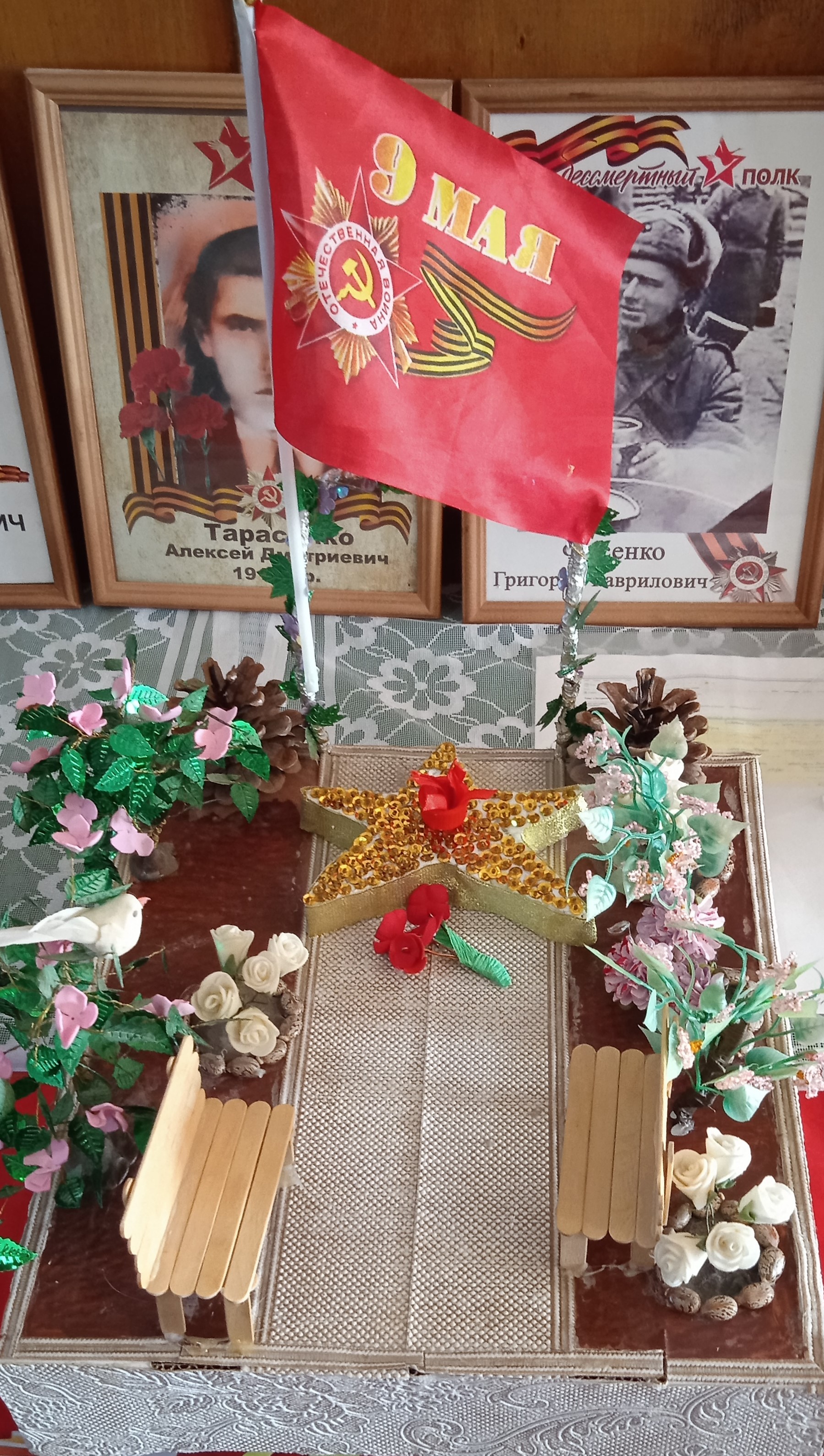 «Вечный огонь» - Цыганок Оксана.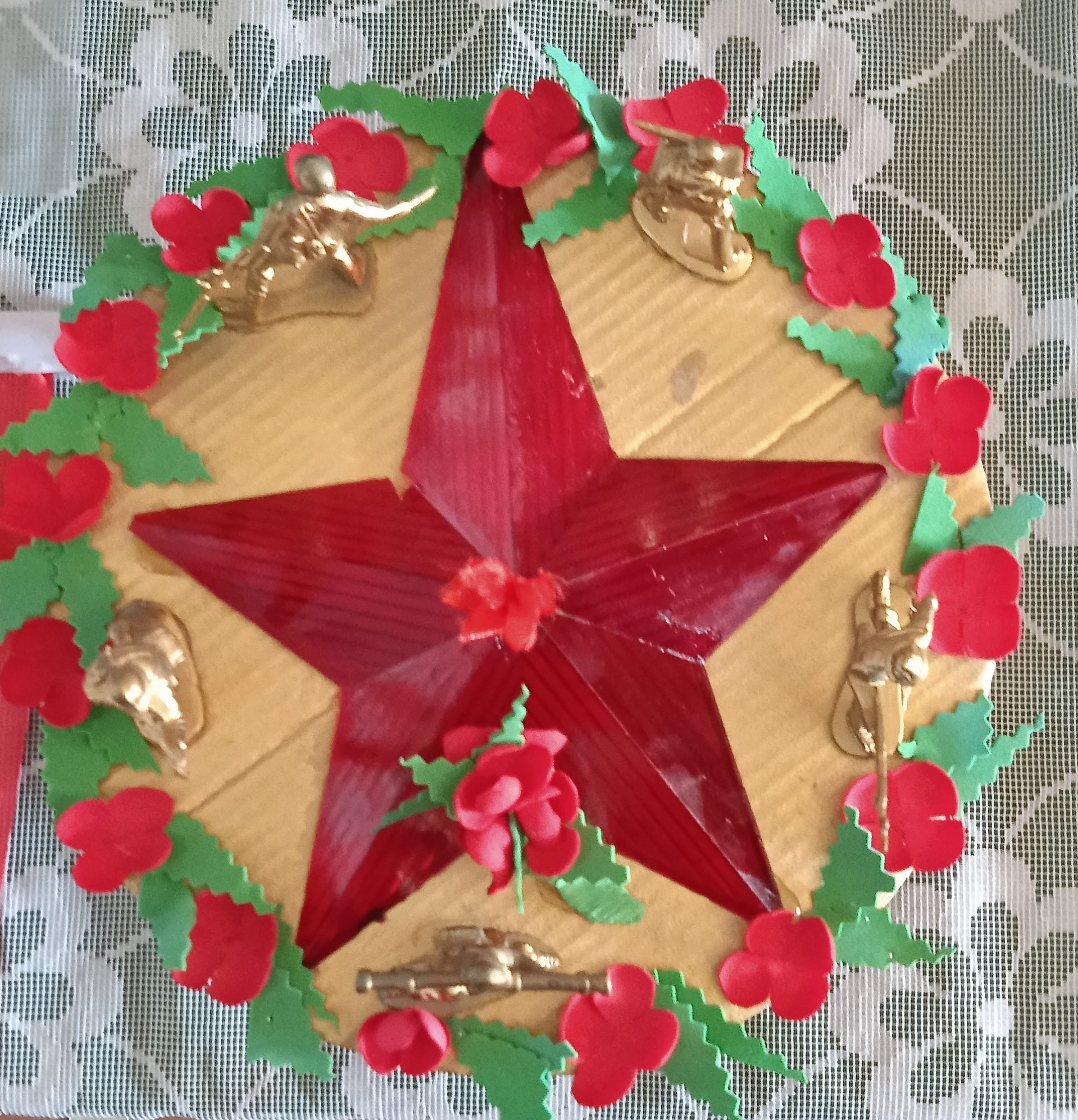  «Вечная память героям» - Цыганок Антонина.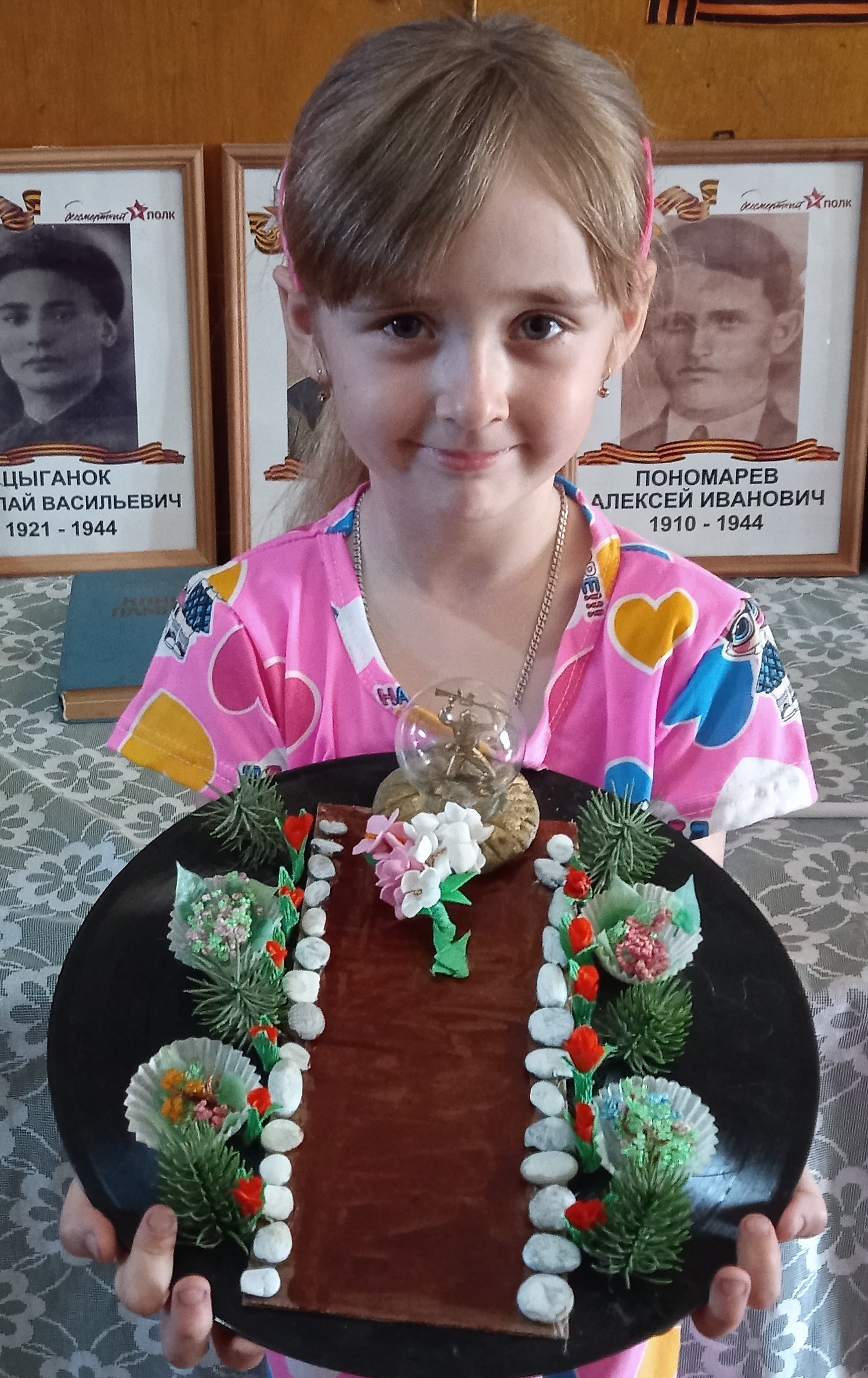  «Никто не забыт, ничто не забыто» - Кучма Сергей.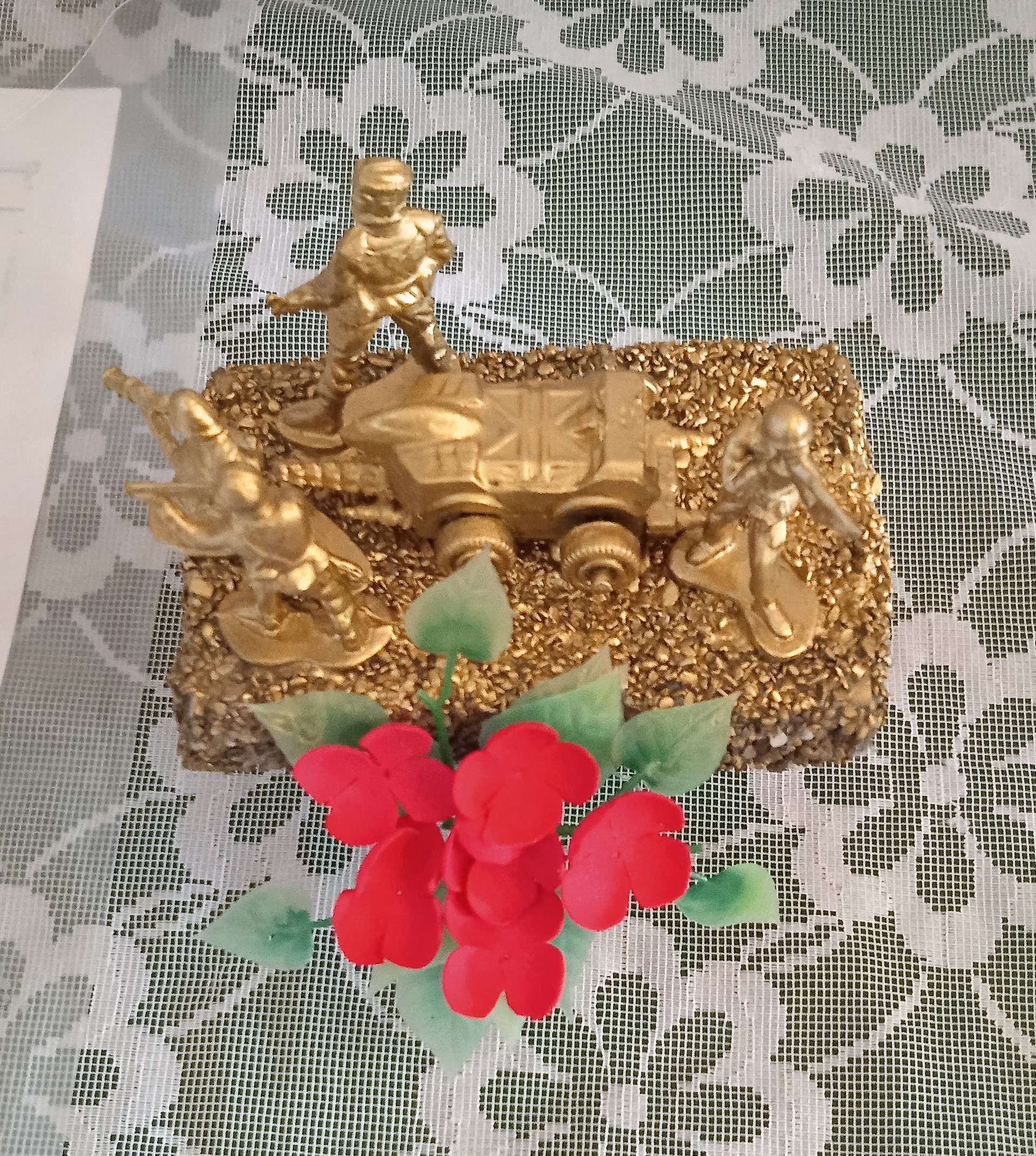 